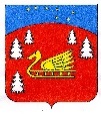 Администрация муниципального образования  Красноозерное сельское поселение муниципального образования Приозерский муниципальный район Ленинградской области.ПОСТАНОВЛЕНИЕот 30 марта года 2022 № 49Об утверждении муниципальной программы «Развитие культуры и физической культуры в муниципальном образовании Красноозерное сельское поселение муниципального образования Приозерский муниципальный район Ленинградской области» на 2022-2024  годы В соответствии со ст.33  Федерального закона РФ от 06.10.2003 № 131-ФЗ «Об общих принципах организации местного самоуправления в Российской Федерации», Положения о бюджетном процессе в муниципальном образовании Красноозерное сельское поселение муниципального образования Приозерский  муниципальный район Ленинградской области, утвержденного решением Совета депутатов Красноозерное сельское поселение  от 15.11.2016 № 87,на основании порядка разработки, реализации и оценки эффективности муниципальных программ  муниципального образования Красноозерноесельское поселение муниципального образования Приозерский муниципальный район Ленинградской области, утвержденного постановлением администрации МО Красноозерное сельское поселение от 20.12.2021 № 404,, в соответствии с Уставом МО Красноозерное сельское поселение, в    целях     развития культуры и физической культуры в муниципальном образовании Красноозерное сельское поселение муниципального образования Приозерский муниципальный район  Ленинградской области, администрация в муниципального образования  Красноозерное сельское поселение муниципального образования  Приозерский муниципальный  район   Ленинградской области ПОСТАНОВЛЯЕТ:	 1. Утвердить  муниципальную программу «Развитие культуры и физической культуры в муниципальном образовании Красноозерное сельское поселение муниципального образования Приозерский муниципальный район  Ленинградской области» на 2022-2024 годы.              2. Настоящее постановление подлежит опубликованию в средствах массовой информации и на сайте администрации муниципального образования Красноозерное сельское поселение муниципального образования Приозерский муниципальный район Ленинградской области.              3. Контроль за исполнением настоящего постановления оставляю за собой.  Глава администрации				А.В. РыбакИсп. Копецкий А.В., тел. 67-493Разослано:дело-3,КФ-1, КСО-1, прокуратура-1, газета «Красная звезда»-1